Julefrokost i Vanløse Badminton Klub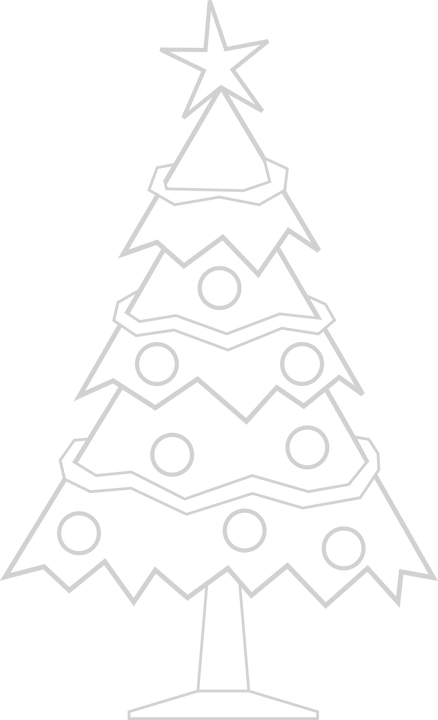 En inciterende flamingo i vor swimmingpooool…...eller noget, der ligner, er planen for årets julefrokost i VBK, der kun kan blive et tilløbsstykke af astronomiske dimensioner. Der er lagt et program, der tilgodeser både den lettere overvægtige, den halvgamle, det unge stjernefrø og den gode kammerat med den sociale habitus…For dette overdådige arrangement af en julefrokost, hvor Lars og Ole har ligget i stræk hele december for at tilgodese og efterkomme vores hedeste gastronomiske ønsker, skal I, kære VBK’ere, slippe med den nette sum af 210 kr. pr. kuvert. Der skal betales kontant med rigtige penge på dagen.Julefrokosten starter lørdag d. 11. december kl. 18.00. Men skulle man have lyst til at nyde “flagskibet” Vanløses 1. hold tørne ud mod Nivå-Kokkedal fra  kl. 17.00 af, er det også en kærkommen mulighed.Ole, der udover at være gastronom og har en master i cocktail, har lovet at være behjælpelig i en sådan grad, at aftenens indtag, af diverse mixede væsker fra hans hånd, vil komme til at smage som “englene synger.”Er det noget, der tiltaler dig? Så tilmeld dig ved opslag i “Laden” eller på sms(27 22 87 37), hvor sidste frist er mandag d. 6. december 2021.Ses vi? Det tror jeg vist nok, vi gør!!De bedst julehyggehilsener fra det selvbestaltede juleudvalg.NisseKarl og NisseLind